 		Judson International School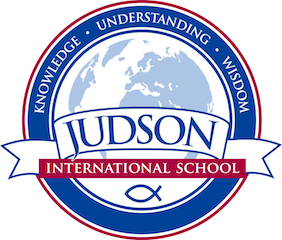 Scientific LiteracyCourse Description: This course will examine historic and recent advances in science and the implications for human societies. This course will require considerable reading and reflection.  We will address controversial topics from a Christian perspective.  Texts:  The reading list for this course will include: Hazen and Trefil, Science MattersLarson, Summer for the GodsEvaluations:  All grades are based on exams only.  I do not assign homework, but students are welcome to take textbooks home if they wish.  In will contact parents if there is to be an exception to this policy. 